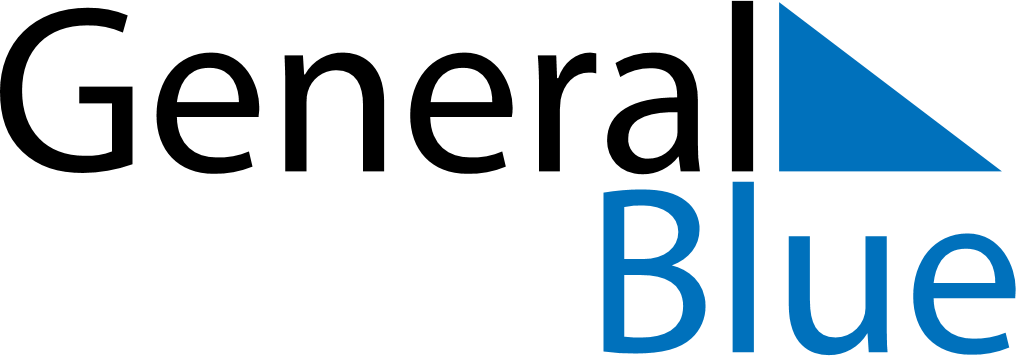 August 2024August 2024August 2024August 2024August 2024August 2024Oberalm, Salzburg, AustriaOberalm, Salzburg, AustriaOberalm, Salzburg, AustriaOberalm, Salzburg, AustriaOberalm, Salzburg, AustriaOberalm, Salzburg, AustriaSunday Monday Tuesday Wednesday Thursday Friday Saturday 1 2 3 Sunrise: 5:44 AM Sunset: 8:42 PM Daylight: 14 hours and 57 minutes. Sunrise: 5:46 AM Sunset: 8:41 PM Daylight: 14 hours and 55 minutes. Sunrise: 5:47 AM Sunset: 8:40 PM Daylight: 14 hours and 52 minutes. 4 5 6 7 8 9 10 Sunrise: 5:48 AM Sunset: 8:38 PM Daylight: 14 hours and 49 minutes. Sunrise: 5:50 AM Sunset: 8:37 PM Daylight: 14 hours and 46 minutes. Sunrise: 5:51 AM Sunset: 8:35 PM Daylight: 14 hours and 44 minutes. Sunrise: 5:52 AM Sunset: 8:34 PM Daylight: 14 hours and 41 minutes. Sunrise: 5:54 AM Sunset: 8:32 PM Daylight: 14 hours and 38 minutes. Sunrise: 5:55 AM Sunset: 8:30 PM Daylight: 14 hours and 35 minutes. Sunrise: 5:56 AM Sunset: 8:29 PM Daylight: 14 hours and 32 minutes. 11 12 13 14 15 16 17 Sunrise: 5:58 AM Sunset: 8:27 PM Daylight: 14 hours and 29 minutes. Sunrise: 5:59 AM Sunset: 8:25 PM Daylight: 14 hours and 26 minutes. Sunrise: 6:00 AM Sunset: 8:24 PM Daylight: 14 hours and 23 minutes. Sunrise: 6:02 AM Sunset: 8:22 PM Daylight: 14 hours and 20 minutes. Sunrise: 6:03 AM Sunset: 8:20 PM Daylight: 14 hours and 17 minutes. Sunrise: 6:04 AM Sunset: 8:19 PM Daylight: 14 hours and 14 minutes. Sunrise: 6:06 AM Sunset: 8:17 PM Daylight: 14 hours and 11 minutes. 18 19 20 21 22 23 24 Sunrise: 6:07 AM Sunset: 8:15 PM Daylight: 14 hours and 8 minutes. Sunrise: 6:08 AM Sunset: 8:13 PM Daylight: 14 hours and 5 minutes. Sunrise: 6:10 AM Sunset: 8:11 PM Daylight: 14 hours and 1 minute. Sunrise: 6:11 AM Sunset: 8:10 PM Daylight: 13 hours and 58 minutes. Sunrise: 6:12 AM Sunset: 8:08 PM Daylight: 13 hours and 55 minutes. Sunrise: 6:14 AM Sunset: 8:06 PM Daylight: 13 hours and 52 minutes. Sunrise: 6:15 AM Sunset: 8:04 PM Daylight: 13 hours and 49 minutes. 25 26 27 28 29 30 31 Sunrise: 6:16 AM Sunset: 8:02 PM Daylight: 13 hours and 45 minutes. Sunrise: 6:18 AM Sunset: 8:00 PM Daylight: 13 hours and 42 minutes. Sunrise: 6:19 AM Sunset: 7:58 PM Daylight: 13 hours and 39 minutes. Sunrise: 6:20 AM Sunset: 7:56 PM Daylight: 13 hours and 36 minutes. Sunrise: 6:22 AM Sunset: 7:54 PM Daylight: 13 hours and 32 minutes. Sunrise: 6:23 AM Sunset: 7:52 PM Daylight: 13 hours and 29 minutes. Sunrise: 6:24 AM Sunset: 7:50 PM Daylight: 13 hours and 26 minutes. 